     Obec Dřevěnice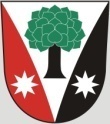 	Dřevěnice 56, 507 13 ŽelezniceVyřizuje:Lukavcová LudmilaDatum:9.3.2022Naše č.j.: 6/2022/Luk 601 395 386 Mgr. Vrabec, 736 279 726 LukavcováDatové schránky: sska6siEmail: ou.drevenice@tiscali.czInternetové stránky: www.drevenice.orgVěc: záměr prodeje pozemkuObec Dřevěnice tímto oznamuje záměr prodeje  pozemku:KN 804/8 o výměře 120  m2, druh ostatní plochaPozemek vznikl dle GP 567-16/2022 ze dne 4.3.2022Tento záměr byl projednán 9.3.2022 na zastupitelstvu obce  a zastupitelstvo s prodejem pozemku souhlasí za cenu 45 Kč/m2.      Mgr. Vrabec Dušan                                                                                              starosta  obce Dřevěnicevystaveno:  9.3.2022sejmuto: